УПРАВЛЕНИЕ ФЕДЕРАЛЬНОЙ  СЛУЖБЫ ГОСУДАРСТВЕННОЙ  РЕГИСТРАЦИИ, КАДАСТРА И КАРТОГРАФИИ (РОСРЕЕСТР)  ПО ЧЕЛЯБИНСКОЙ ОБЛАСТИ 							454048 г. Челябинск, ул.Елькина, 85                                                                                             12.08.2021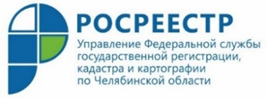 Росреестр инициировал исключение требований к максимальному размеру машино-местУправление Федеральной службы государственной регистрации, кадастра и картографии по Челябинской области информирует об изменениях действующего законодательства в отношении машино-мест.Ранее законодательно был установлен минимальный и максимальный размеры машино-места, что не учитывало существование нестандартных габаритов различных транспортных средств (сельскохозяйственной техники, транспортных и технических средств для инвалидов и т.д.). Напомним, что сейчас предусмотрен минимальный размер машино-мест - 5,3 на 2,5 метра, максимально допустимый - 6,2 на 3,6 метра. Федеральным законом от 30 апреля 2021 года № 120-ФЗ «О внесении изменений в Федеральный закон «О государственной регистрации недвижимости» и отдельные законодательные акты Российской Федерации» требования о максимальном размере таких объектов исключены. Это было сделано из-за большого количества обращений строительных организаций, а также разнообразия транспортных средств, в отношении которых не установлены какие-либо габариты. Инициированные Росреестром поправки в законодательство вступают в силу с 28 октября 2021 года. В Едином государственном реестре недвижимости сведения о машино-месте указываются на основании технического плана, подготовленного в соответствии с проектной документацией здания. Размеры машино-мест должны соблюдаться застройщиками при проектировании и строительстве зданий, их обязан учитывать кадастровый инженер, который готовит документацию для постановки объекта на учет. Несоблюдение требований может быть основанием для приостановления учетно-регистрационных действий в Росреестре.Кстати, за первое полугодие 2021 года челябинским Управлением Росреестра по заявлениям граждан и представителей фирм-застройщиков зарегистрировано 307 прав на машино-места, на кадастровый учет поставлены 189 объектов. Пресс-служба Управления Росреестрапо Челябинской области